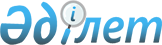 О внесении изменений в единую Товарную номенклатуру внешнеэкономической деятельности Таможенного союза и в Единый таможенный тариф Таможенного союза в отношении плавучих полупогружных буровых установок
					
			Утративший силу
			
			
		
					Решение Комиссии Таможенного союза от 22 июня 2011 года № 693. Утратило силу решением Комиссии таможенного союза от 9 декабря 2011 года № 859

      Сноска. Утратило силу решением Комиссии таможенного союза от  09.12.2011 № 859 (вступает в силу с 01.01.2012).      Комиссия Таможенного союза решила:



      1. Внести в единую Товарную номенклатуру внешнеэкономической деятельности Таможенного союза и в Единый таможенный тариф Таможенного союза (приложение № 1 к Решению Комиссии Таможенного союза от 27 ноября 2009 г. № 130) следующие изменения:



      а) исключить из единой Товарной номенклатуры внешнеэкономической деятельности Таможенного союза подсубпозиции согласно приложению № 1;



      б) включить в единую Товарную номенклатуру внешнеэкономической деятельности Таможенного союза подсубпозиции согласно приложению № 2;



      в) установить ставки ввозных таможенных пошлин Единого таможенного тарифа Таможенного союза согласно приложению № 3 сроком на 1 год.



      2. В случае возникновения необходимости, принять решение по установлению нулевой ставки ввозной таможенной пошлины ЕТТ ТС в отношении отдельных видов плавучих или работающих под водой буровых или эксплуатационных платформ на временной основе с выделением необходимого кода ТН ВЭД ТС.



      3. Настоящее Решение вступает в силу с даты его официального опубликования.Члены Комиссии Таможенного союза:

Приложение 1    

к Решению Комиссии   

Таможенного союза   

от 22 июня 2011 г. № 693 

ПОДСУБПОЗИЦИЯ,

исключаемая из единой Товарной номенклатуры

внешнеэкономической деятельности Таможенного союза

Приложение 2     

к Решению Комиссии   

Таможенного союза   

от 22 июня 2011 г. № 693 

ПОДСУБПОЗИЦИИ,

включаемые в единую Товарную номенклатуру

внешнеэкономической деятельности Таможенного союза *бескодовая подсубпозиция после подсубпозиции 8905 10 900 0

Приложение 3     

к Решению Комиссии   

Таможенного союза   

от 22 июня 2011 г. № 693 

С Т А В К И

ввозных таможенных пошлин
					© 2012. РГП на ПХВ «Институт законодательства и правовой информации Республики Казахстан» Министерства юстиции Республики Казахстан
				От Республики

БеларусьОт Республики

КазахстанОт Российской

ФедерацииС. РумасУ. Шукеев И. ШуваловКод ТН ВЭДНаименование позицииДоп. ед.

изм.8905 20 000 0– плавучие или работающие под водой

буровые или эксплуатационные платформыштКод ТН ВЭДНаименование позицииДоп. ед.

изм.– плавучие или работающие под водой

буровые или эксплуатационные

платформы:*8905 20 000 1– – плавучие полупогружные буровые

установки для разведочного

иэксплуатационного бурения нефтяных и

газовых скважин глубиной до 7500 м и

валовой вместимостью 54 450шт8905 20 000 9– – прочиештКод

ТН ВЭДНаименование позицииСтавка ввозной

таможенной

пошлины (в

процентах от

таможенной

стоимости либо

в евро, либо в

долларах США)8905 20 000 1– – плавучие полупогружные буровые

установки для разведочного и

эксплуатационного бурения нефтяных

и газовых скважин глубиной до 7500

м и валовой вместимостью 54 45008905 20 000 9– – прочие20